КОНКУРСНОЕ ЗАДАНИЕ КОМПЕТЕНЦИИ«ВОЖАТСКАЯ ДЕЯТЕЛЬНОСТЬ»КАТЕГОРИЯ ЮНИОРЫРегионального этапа Чемпионата по профессиональному мастерству «Профессионалы» в  Кировской области в 2024г.2024 г.Конкурсное задание разработано экспертным сообществом и утверждено Менеджером компетенции, в котором установлены нижеследующие правила и необходимые требования владения профессиональными навыками для участия в соревнованиях по профессиональному мастерству.Конкурсное задание включает в себя следующие разделы:ИСПОЛЬЗУЕМЫЕ СОКРАЩЕНИЯВДК – временный детский коллективКТД - коллективное творческое делоРДДМ – Российское движение детей и молодежи “Движение первых”РДШ - Российское движение школьниковРСМ - Российский союз молодежиИЛ – Инфраструктурный листКЗ – Конкурсное заданиеКО – Критерии оценкиПЗ – План застройкиТК – Требования компетенцииОТ- Охрана трудаТБ – Техника безопасности 1. ОСНОВНЫЕ ТРЕБОВАНИЯ КОМПЕТЕНЦИИ1.1. ОБЩИЕ СВЕДЕНИЯ О ТРЕБОВАНИЯХ КОМПЕТЕНЦИИТребования компетенции (ТК) «Вожатская деятельность» определяют знания, умения, навыки и трудовые функции, которые лежат в основе наиболее актуальных требований работодателей отрасли. Целью соревнований по компетенции является демонстрация лучших практик и высокого уровня выполнения работы по соответствующей рабочей специальности или профессии. Требования компетенции являются руководством для подготовки конкурентоспособных, высококвалифицированных специалистов / рабочих и участия их в конкурсах профессионального мастерства.В соревнованиях по компетенции проверка знаний, умений, навыков и трудовых функций осуществляется посредством оценки выполнения практической работы. Требования компетенции разделены на четкие разделы с номерами и заголовками, каждому разделу назначен процент относительной важности, сумма которых составляет 100.1.2. ПЕРЕЧЕНЬ ПРОФЕССИОНАЛЬНЫХ ЗАДАЧ СПЕЦИАЛИСТА ПО КОМПЕТЕНЦИИ «ВОЖАТСКАЯ ДЕЯТЕЛЬНОСТЬ»Таблица №1Перечень профессиональных задач специалиста1.3. ТРЕБОВАНИЯ К СХЕМЕ ОЦЕНКИСумма баллов, присуждаемых по каждому аспекту, должна попадать в диапазон баллов, определенных для каждого раздела компетенции, обозначенных в требованиях и указанных в таблице №2.Таблица №2Матрица пересчета требований компетенции в критерии оценки1.4. СПЕЦИФИКАЦИЯ ОЦЕНКИ КОМПЕТЕНЦИИОценка Конкурсного задания будет основываться на критериях, указанных в таблице №3:Таблица №3Оценка конкурсного задания1.5. КОНКУРСНОЕ ЗАДАНИЕВозрастной ценз: юниоры.Общая продолжительность Конкурсного задания: 8 ч. 33 мин.Количество конкурсных дней: 3 дняВне зависимости от количества модулей, КЗ должно включать оценку по каждому из разделов требований компетенции.Оценка знаний участника должна проводиться через практическое выполнение Конкурсного задания. В дополнение могут учитываться требования работодателей для проверки теоретических знаний / оценки квалификации.1.5.1. Структура модулей конкурсного задания (инвариант/вариатив)Модуль А. Организация отрядного пространства.Лимит времени на выполнение задания: 3 часа 00 мин.Лимит времени на представление задания: не предусмотрено.Задание: Создание макета отрядной локации с летописью коллективного творческого дела (КТД).Цель: демонстрация умения создавать отрядную локацию с летописью КТД отряда.Описание объекта: деятельность по созданию отрядной локации с летописью КТД отряда.Перед началом выполнения задания конкурсантам предоставляются данные о тематике лагерной смены с указанием возрастной группы детей и сетка общелагерных мероприятий. Для выполнения задания конкурсанты используют материалы, приготовленные в Модуле Б.Задание выполняется с использованием материалов сети Интернет.Алгоритм работы:Проанализировать сетку общелагерных мероприятий.Распределить обязанности между напарниками для выполнения задания.Придумать обязательные символы отряда: название, девиз, речевку, эмблему.Продумать структуру и содержание раздела «Летопись КТД» отрядной локации.Продумать дополнительные структурные элементы макета отрядной локации (режим дня, достижения отряда и дополнительно по выбору конкурсанта).Продумать дизайн макета отрядной локации с определением мест расположения всех обязательных символов отряда, раздела “Летопись КТД” и дополнительных структурных элементов на ватмане. Подобрать материалы для оформления отрядной локации и каждого обязательного символа отряда, раздела “Летопись КТД” и дополнительных структурных элементов.Оформить отрядную локацию, используя ватманы. Сообщить об окончании выполнения задания.Модуль Б. Разработка и проведение коллективного творческого дела (КТД).Лимит времени на выполнение задания: 2 часа 00 минутЛимит времени на представление задания: 15 минут, время на застройку площадки демонстрации: 5 мин.Задание: Проведение фрагмента коллективного творческого дела (КТД) в рамках заданного направления с использованием интерактивного сенсорного планшета в условиях ДОЛ.Цель: демонстрация умения организовывать и проводить КТД с использованием интерактивного сенсорного планшета, подбирать к проведению материалы и оборудование, планировать создание коллективного продукта КТД.Описание объекта: включение участников детского, юношеского коллектива в систему воспитательных мероприятий детского оздоровительного лагеря.Статисты с актерской задачей:  студенты (10 человек).Перед началом выполнения задания конкурсантам предоставляются данные относительно темы, вида общелагерного коллективного творческого дела (задается ответственным лицом для всего ДОЛ), возраста детей и вид коллективного творческого дела, включающего опытно-практическую работу. Для разработки плана КТД конкурсантам предоставляется шаблон Плана КТД, размещенный в Приложении №5.2.Задание выполняется с использованием материалов сети Интернет.Алгоритм работы:Определить цель, тему и форму проведения КТД.Разработать и оформить план проведения КТД (Приложение №5.2).Распределить обязанности между напарниками для выполнения задания.Подобрать материалы и оборудование для проведения КТД.Продумать использование функций интерактивного сенсорного планшета на разных этапах проведения КТД.Загрузить необходимые файлы в интерактивный сенсорный планшет.Проверить корректную работу загруженных файлов.Определить локацию проведения КТД и подобрать материалы для её застройки.Продумать создание коллективного продукта КТД.Сдать экспертам план КТД.Провести фрагмент КТД с воспитанниками отряда (группой статистов с актерской задачей).После завершения демонстрации задания разместить авторские видео и фото материалы в контент-папке (в облаке).Модуль В. Организация работы, направленной на знакомство и сплочение воспитанников временного детского коллектива.Лимит времени на выполнение задания: 3 часа 00 минутЛимит времени на представление задания: 10 мин., время на застройку площадки демонстрации: 3 мин.Задание: Разработка прохождения отрядного авторского игрового события для воспитанников временного детского коллектива и проведение игр на знакомство и выявление лидера.Цель: демонстрация умения разрабатывать отрядное авторское игровое событие для воспитанников временного детского коллектива и проводить игры на знакомство и выявление лидера.Описание объекта: разработка сценария и материалов для отрядного авторского игрового события в одной из форм, представленных в перечне (Приложение №5.4) с последующей демонстрацией игр на знакомство и выявление лидера с воспитанниками временного детского коллектива в контексте авторского игрового события.Статисты с актерской задачей: студенты (10 человек). Перед началом выполнения задания конкурсантам предоставляются данные о возрасте детей, территориальных условиях проведения отрядного авторского игрового события, теме отрядного авторского игрового события, а также тематике смены. Для разработки отрядного авторского игрового события конкурсантам предоставляется перечисление форм игрового события (Приложение №5.4) и шаблон сценария игрового события (Приложение №5.5).Задание выполняется с использованием материалов сети Интернет.Алгоритм работы:Ознакомиться с данными о возрасте детей, теме отрядного авторского игрового события, условиях его проведения, а также о тематике лагерной смены.Ознакомиться с предложенным шаблоном сценария авторского игрового события (Приложение № 5.5).Распределить обязанности между напарниками.Создать и описать отрядное авторское игровое событие по предложенному шаблону.Описать вожатские игры на знакомство и на выявление лидера в контексте отрядного авторского игрового события, используя шаблон “Карта вожатских игр” (Приложение № 5.3)Подготовить необходимый реквизит и материалы для отрядного авторского игрового события.Подготовить спортивный и иной инвентарь для проведения каждой вожатской игры.Застроить локацию для проведения игр на знакомство и выявление лидера в контексте отрядного авторского игрового события с воспитанниками временного детского коллектива.Отрепетировать выступление.Сдать сценарий отрядного авторского игрового события, карту вожатских игр, реквизит и материалы экспертам.Провести две игры в контексте сценария отрядного авторского игрового события с воспитанниками временного детского коллектива со (статистами с актерской задачей).2. СПЕЦИАЛЬНЫЕ ПРАВИЛА КОМПЕТЕНЦИИГлавный эксперт чемпионата должен самостоятельно разработать для каждого модуля данные и необходимые базы музыкальных, аудио и медиа файлов.30% изменения объявляются конкурсантам перед каждым заданием. Использование сети Интернет допускается, исходя из следующих правил: использование сервисов Яндекс и Гугл: формы опросов, картинки, видео, музыка, карты, конвертация контента, видеохостингов Rutube и Youtube, сервиса генератора QR кода. В случае использования конкурсантами (командой) иных интернет ресурсов, происходит обнуление результатов конкурсного задания, в ходе которого произошло нарушение. В случае установления факта использования конкурсантами (командой) информации, внесенной на конкурсную площадку на бумажном или электронном носителе, происходит обнуление результатов конкурсного задания, в ходе которого произошло нарушение.Задание Модуля А связано с заданием Модуля Б и реализуется после выполнения Модуля Б.Непосредственно после демонстрации задания Модуля Б конкурсанты в течение пяти минут обязаны разместить созданные в ходе демонстрации задания Модуля Б, авторские видео и фотоматериалы в контент-папке (в облаке) для последующего использования в ходе выполнения задания Модуля А.Не допускается личное общение конкурсантов (команды) или одного из членов команды с экспертом-наставником вне установленного времени. При первом нарушении составляется протокол об общении конкурсанта (команды) с экспертом-наставником в неустановленное время, при повторном - обнуление оценок модуля, в ходе которого произошло нарушение.Не допускается использование участником (командой) и экспертами-наставниками мобильного телефона в течение соревновательного дня, в том числе и в обеденный перерыв.Не допускается наличие у конкурсанта (команды) посторонних предметов в течение конкурсного дня. Исключение составляют вода, необходимые лекарства и средства личной гигиены. В случае нарушения составляется протокол о наличии у участника (команды) посторонних предметов, рассматривается степень тяжести нарушения, приведшего к нарушению равных условий и формированию преимущества, общим составом экспертной группы принимается решение о санкциях, применяемых к команде.Тип перечня инструментов: определенный / неопределенный.О – обязательноД – допустимоР – рекомендуемоО – обязательно:Оборудование, отсутствие которого влечёт отстранение участника от выполнения модуля по условиям соблюдения охраны труда и техники безопасности или делает невозможным выполнение модуля. Технический администратор площадки оказывает содействие в поиске, но закупка недостающего оборудования производится за счёт средств конкурсанта. Выдача оборудования фиксируется в акте.Р – рекомендуемо:Оборудование и материалы, которые могут быть использованы конкурсантом для выполнения модуля. Площадкой не предоставляются.Д – допустимо:Оборудование/материалы, допустимые к использованию конкурсантом. В случае отсутствия данного оборудования/материалов у конкурсанта/команды, они будут предоставлены площадкой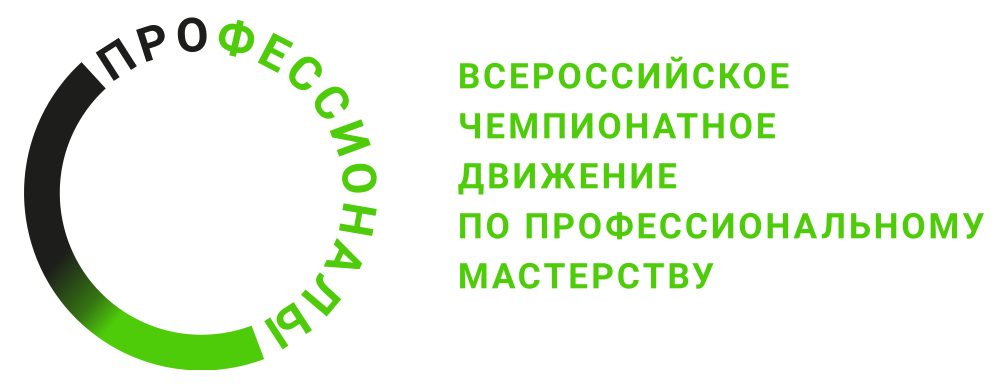 № п/пРазделВажность в %1Организация рабочего процесса и безопасность201Специалист должен знать и понимать:Санитарно-эпидемиологические требования к организациям воспитания и обучения, отдыха и оздоровления детей и молодежи СП 2.4.3648-20 (введённые с 01.01.2021);технику безопасности при работе с электрооборудованием и оборудованием для образовательной деятельности;технику безопасности при работе с канцелярскими принадлежностями (бумагой, клеем, ножницами, степлером, антистеплером, ножом канцелярским);технику безопасности при работе со спортивным оборудованием (мячи различного спортивного предназначения, канат, гимнастические палки);законодательные и нормативно-правовые акты в области защиты прав ребенка, в сфере организации отдыха детей и их оздоровления и в сфере деятельности молодежных общественных организаций: Конвенция о правах ребёнка;Конституция Российской Федерации;Гражданский кодекс Российской Федерации;Федеральный закон от 24 июля 1998 г. N 124-ФЗ "Об основных гарантиях прав ребенка в Российской Федерации";Приказ Министерства образования и науки Российской Федерации от 13 июля 2017 г. № 656 «Об утверждении примерных положений об организациях отдыха детей и их оздоровления» (зарегистрирован Минюстом России 1 августа 2017 г., регистрационный № 47607;основы управления временем.1Специалист должен уметь:работать с соблюдением инструкции ОТ и ТБ;организовывать свою работу в соответствии с требованиями культуры труда;руководствоваться законами и иными нормативными правовыми актами, регламентирующими воспитательную деятельность;организовывать любую совместную деятельность с детьми в соответствии с правилами техники безопасности и правилами СанПин;соблюдать технику безопасности при работе с электрооборудованием и оборудованием для образовательной деятельности;соблюдать технику безопасности при работе с канцелярскими принадлежностями (бумагой, клеем, ножницами, степлером, антистеплером, ножом канцелярским);соблюдать технику безопасности при работе со спортивным оборудованием (мячи различного спортивного предназначения, канат, гимнастические палки);рационально использовать материалы и оборудование.2Профессиональная устная и письменная коммуникация172Специалист должен знать и понимать:способы и формы общения с детьми;средства выразительности речи;этические нормы общения2Специалист должен уметь:выстраивать взаимодействие с напарником;осуществлять взаимодействие с детьми;грамотно выражать свои мысли в устной и письменной речи;договариваться и находить компромисс с напарником и работниками организации детского отдыха; соблюдать правила субординации и деловой этики;владеть навыками невербального общения;применять основы ораторского искусства;учитывать особенности коммуникации с детьми разных возрастных групп;выявлять проблему во временном детском коллективе и создать условия для ее решения;решать проблемную ситуацию, внезапно возникшую в отряде.3Аналитика и проектирование223Специалист должен знать и понимать:методику проектирования воспитательной деятельности в отряде. (SMART-технология);основы сценарного творчества;возрастные особенности детей и подростков;диагностические методики изучения личности ребенка и временного детского коллектива;методику планирования воспитательных дел отряда;основы планирования коллективной творческой деятельности;основы планирования педагогической деятельности во временном детском коллективе (план на день, на неделю, на смену) в оздоровительном или детском лагере;основы процессов генерации идей.3Специалист должен уметь:разрабатывать проекты воспитательной деятельности в отряде на основе SMART-технологии;определять цели и задачи мероприятий;анализировать деятельность временного детского коллектива;вести дневник вожатого;разрабатывать необходимую отчетную документацию;анализировать продукты коллективной творческой деятельности;анализировать внешние факторы проведения мероприятий;разрабатывать документы с учетом возрастных и психологические особенностей детей и подростков;разрабатывать сценарии коллективных творческих дел, игр и иных отрядных событий;разрабатывать инструкции для проведения коллективных творческих дел, игр и иных отрядных событий;анализировать результаты диагностики личности ребенка и временного детского коллектива;составлять психолого-педагогическую характеристику временного детского коллектива;учитывать в работе рекомендации от родителей и медицинского работника по особым вопросам в части здоровья и личностных особенностей ребёнка;учитывать в работе особенности развития и взаимодействия с детьми с особенностями развития и детьми, оказавшимися в трудной жизненной ситуации;учитывать в работе особенности каждого этапа развития временного детского коллектива.4Программное обеспечение74Специалист должен знать и понимать:особенности создания текстовых и графических документов в Microsoft Office, Gimp, Yandex или аналоги;особенности создания мультимедийных презентаций в Microsoft Office, Smart Notebook, Yandex или аналоги;особенности создания видеоматериалов в Киностудии или аналог; особенности создания аудиоматериалов в Audacity или аналог;особенности работы приложений операционной системы Android или аналог на интерактивном сенсорном планшете.4Специалист должен уметь:разрабатывать текстовые и графические документы в Microsoft Office, Gimp, Yandex или аналогах;создавать мультимедийные презентации в Microsoft Office, Smart Notebook, Yandex или аналогах;создавать видеоматериалы в Киностудии или аналоге;создавать аудиоматериалы в Audacity или аналоге; использовать приложения операционной системы Android или аналога на интерактивном сенсорном планшете.5Оборудование и инструменты105Специалист должен знать и понимать:разновидности спортивного инвентаря для работы с временным детским коллективом в детском или оздоровительном лагере;разновидности игрового оборудования и инвентаря для работы с временным детским коллективом в детском или оздоровительном лагере;разновидности электрооборудования и электроприборов, работающих от сети 220 вольт или от батарейки;особенности работы с персональным компьютером, МФУ, интерактивной панелью и интерактивным сенсорным планшетом.5Специалист должен уметь:применять спортивный инвентарь при проведении игр и мероприятий;применять интерактивную панель и интерактивный сенсорный планшет при проведении мероприятий;применять электрооборудование и электроприборы при проведении мероприятий;работать на персональном компьютере;применять МФУ для подготовки документов.6Управление процессами246Специалист должен знать и понимать:основы организации педагогического взаимодействия с детьми, коллегами и родителями;основы работы в системе напарничества;методические основы воспитательных мероприятий детского или оздоровительного лагеря;формы организации коллективных творческих дел с временным детским коллективом;структуру различных отрядных мероприятий, проводимых вожатыми в период лагерной смены;систему детского самоуправления во временном детском коллективе;основы педагогики и психологии временного детского коллектива;подходы к организации мотивационных мероприятий организации отдыха детей и их оздоровления;виды деятельности временного детского коллектива.6Специалист должен уметь:участвовать в проведении организационных и стратегических планерок и совещаний, проводимых старшим вожатым;разрабатывать план-сетку педагогической деятельности во временном детском коллективе (план на день, на неделю, на смену) в оздоровительном или детском лагере;составлять план воспитательных дел отряда;организовывать процесс генерации идей;проводить мероприятия с воспитанниками временного детского коллектива;соблюдать структурные компоненты мероприятий совместной деятельности;следить за соблюдением правил поведения воспитанников в ходе мероприятий;учитывать особенности территории и инфраструктуры организации детского отдыха при организации коллективных творческих дел, игр, сборов и иных отрядных событий;подбирать необходимый антураж для проведения коллективных творческих дел, игр и иных отрядных событий;организовывать индивидуальную, групповую, коллективную деятельность воспитанников;выявлять формальных и неформальных лидеров в коллективе;организовывать систему детского самоуправления во временном детском коллективе;делегировать обязанности воспитанникам временного детского коллектива;использовать методы мотивации и поощрения детей;организовывать различные виды деятельности в соответствии с режимом дня, перспективным планированием;работать в системе напарничества во все периоды смены;работать в стрессовой ситуации и режиме неопределенности; корректировать свою деятельность с учетом проведенного анализа.Критерий/МодульКритерий/МодульКритерий/МодульКритерий/МодульКритерий/МодульИтого баллов за раздел ТРЕБОВАНИЙ КОМПЕТЕНЦИИРазделы ТРЕБОВАНИЙ КОМПЕТЕНЦИИAБВРазделы ТРЕБОВАНИЙ КОМПЕТЕНЦИИ169520Разделы ТРЕБОВАНИЙ КОМПЕТЕНЦИИ247617Разделы ТРЕБОВАНИЙ КОМПЕТЕНЦИИ359822Разделы ТРЕБОВАНИЙ КОМПЕТЕНЦИИ42417Разделы ТРЕБОВАНИЙ КОМПЕТЕНЦИИ553210Разделы ТРЕБОВАНИЙ КОМПЕТЕНЦИИ6511824Итого баллов за критерий/модульИтого баллов за критерий/модуль274330100КритерийКритерийМетодика проверки навыков в критерииАОрганизация отрядного пространстваВ данном критерии оцениваются навыки создания макета отрядной локации с летописью коллективного творческого дела отряда: соответствие локации возрастным особенностям детей, тематике лагерной смены и коллективному творческому делу (КТД) Модуля В, наличие всех структурных элементов локации, наличие летописи КТД. Будет проверяться умение оформлять локацию аккуратно, в едином стиле и цветовой гамме, проявлять навыки напарничества в ходе создания локации. При оценке навыков будет уделяться внимание активности напарничества, грамотности письменной речи, умению грамотно форматировать текст и изображения с помощью программ Microsoft Office, Gimp или аналогичными.БРазработка и проведение коллективного творческого дела (КТД)В данном критерии оцениваются навыки проведения фрагмента КТД: целеполагание, форма и содержание КТД, материалы, оборудование и застройка локации для проведения КТД, приемы взаимодействия с детьми, напарничество. При оценке навыков будет уделяться внимание аккуратности, стилистике общения с детьми, активности напарничества, артистизму во время выступления, грамотности устной и письменной речи, умению работать с необходимым интерактивным оборудованием.ВОрганизация работы, направленной на знакомство и сплочение воспитанников детского коллективаВ данном критерии оцениваются навыки проведения игр на знакомство и выявление лидера с детьми разного возраста: определение воспитательных задач, подготовка и использование реквизита и оборудования, застройка локации, приемы взаимодействия вожатых с детьми и организации взаимодействия детей в коллективе, распределение обязанностей между напарниками. При оценке навыков будет уделяться внимание аккуратности, стилистике общения с детьми, активности напарничества, артистизму во время выступления, грамотности устной речи, умению работать в застроенной локации.Также будут оцениваться навыки составления сценария игрового события и алгоритма его прохождения, умение ставить цель в зависимости от темы игрового события, формулировать задачи, приводящие к результатам, указанным в цели игрового события. Будет оцениваться логичность изложения текста, грамотность письменной речи, умение планировать участие всех детей в игровом событии, умение описывать эргономику оборудования игровой локации, активность напарничества, умение готовить текст для объяснения алгоритма прохождения игрового события, застраивать локацию для прохождения игрового события детьми.№НаименованиеОписание и ссылкаТип(О/Р/Д)АнтистеплерКритически важных характеристик - НЕТДБумага гофрированная цветная А4 (8 листов)Критически важных характеристик - НЕТРБумага для акварели А3 (10 л)Критически важных характеристик - НЕТДБумага креповая (10 цветов)Критически важных характеристик - НЕТРБумага цветная односторонняя А4 (набор)Критически важных характеристик - НЕТРБумага цветная двусторонняяКритически важных характеристик - НЕТРБумажные салфеткиКритически важных характеристик - НЕТРВата (250 гр)Критически важных характеристик - НЕТДВатман А0 (2 листа)Критически важных характеристик - НЕТДБумага  писчая (А4)Критически важных характеристик - НЕТДДжутовый шпагат (3 цвета)Критически важных характеристик - НЕТРДощечка под пластилинКритически важных характеристик - НЕТДКалькуляторКритически важных характеристик - НЕТДКарандаш простойКритически важных характеристик - НЕТДКарандаши цветные (Набор 24 цв)Критически важных характеристик - НЕТДКартон белый (А4 8 листов)Критически важных характеристик - НЕТРКартон цветной (А4 8 листов)Критически важных характеристик - НЕТРКисти для рисования (Набор кистей 6 штук)Критически важных характеристик - НЕТДКлеенка для трудаКритически важных характеристик - НЕТДКлей ПВА с дозаторомКритически важных характеристик - НЕТДКлей-карандашКритически важных характеристик - НЕТРКлейкая лента цветная Критически важных характеристик - НЕТРКнопки для пробковой доски (разноцветные)Критически важных характеристик - НЕТДКомпасКритически важных характеристик - НЕТДКонтейнер для тулбоксаКритически важных характеристик - НЕТОКраски акварельные (12 цветов)Критически важных характеристик - НЕТРКраски гуашь (9 цветов)Критически важных характеристик - НЕТРЛастикКритически важных характеристик - НЕТРЛента атласная (3 цвета)Критически важных характеристик - НЕТРЛента репсовая (3 цвета)Критически важных характеристик - НЕТРЛинейкаКритически важных характеристик - НЕТРМагнит (2 уп. по 5 штук)Критически важных характеристик - НЕТРМаркер черныйКритически важных характеристик - НЕТРМягкая игрушка (габариты не превышают 15х15 см)Критически важных характеристик - НЕТДМягкий мяч (диаметр 10 см)Критически важных характеристик - НЕТРНабор стековКритически важных характеристик - НЕТДНитки Мулине (6 цветов)Критически важных характеристик - НЕТРНож канцелярскийКритически важных характеристик - НЕТРНожницыКритически важных характеристик - НЕТОПалитраКритически важных характеристик - НЕТДПластилин (24 цвета)Критически важных характеристик - НЕТДПочтовые конвертыКритически важных характеристик - НЕТРПроволока синельная (3 цвета)Критически важных характеристик - НЕТРРезинки канцелярскиеКритически важных характеристик - НЕТДРучка шариковая синяяКритически важных характеристик - НЕТДСвисток спортивный (2 шт.)Критически важных характеристик - НЕТРСкобы для степлераКритически важных характеристик - НЕТДСкотч двустороннийКритически важных характеристик - НЕТРСкотч двухсторонний на вспененной основеКритически важных характеристик - НЕТРСкотч малярныйКритически важных характеристик - НЕТРСкотч узкийКритически важных характеристик - НЕТРСкотч широкийКритически важных характеристик - НЕТРСкрепки канцелярскиеКритически важных характеристик - НЕТРСтакан для канцелярских товаровКритически важных характеристик - НЕТДСтакан для рисования непроливайкаКритически важных характеристик - НЕТДСтеплерКритически важных характеристик - НЕТДСтикерыКритически важных характеристик - НЕТДТекстовыделители (4 цвета)Критически важных характеристик - НЕТДТочилкаКритически важных характеристик - НЕТДТрафарет буквенно-числовойКритически важных характеристик - НЕТРТрубочки для питьяКритически важных характеристик - НЕТДФатин 50х50 (3 цвета) Критически важных характеристик - НЕТРФетр А4 (5 цветов)Критически важных характеристик - НЕТРФломастеры (12 цветов)Критически важных характеристик - НЕТРФольга алюминиевая (пищевая)Критически важных характеристик - НЕТРШнур декоративный (3 цвета)Критически важных характеристик - НЕТР